Воспитательно-образовательный процессПедагогический коллектив дошкольного образовательного учреждения работает по основной общеобразовательной программе, разработанной  на основе примерной основной общеобразовательной программы дошкольного образования: « От рождения до школы » под ред. Н.Е. Вераксы, Т.С. Комаровой М.А. Васильевой;                            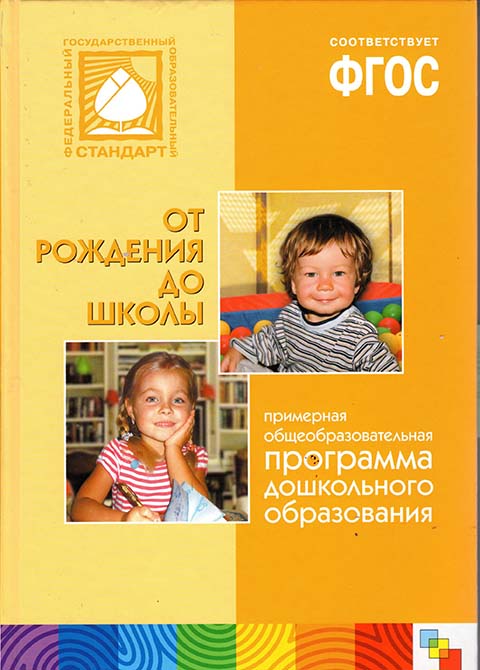 Программа построена на позициях гуманно-личностного отношения к ребенку и направлена на его всестороннее развитие, формирование духовных и общечеловеческих ценностей, а также способностей и интегративных качеств.Приоритетное  направление в образовательной деятельности:* охрана жизни и укрепление здоровья детей;*обеспечение физического, познавательно-речевого, социально-личностного, художественно-творческого развития;* осуществление необходимой коррекции отклонений в развитии ребенка;* взаимодействие с семьей для обеспечения полноценного развития ребенка.  Основными задачами детского сада по оздоровлению дошкольников являются:- охрана и укрепление здоровья детей;- формирование жизненно необходимых двигательных умений и навыков ребенка в соответствии с его индивидуальными особенностями;- создание условий для реализации потребности детей в двигательной активности;- воспитание потребности в здоровом образе жизни;- обеспечение физического и психического благополучия.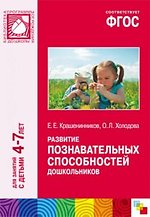 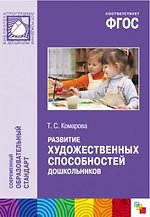 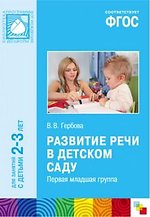 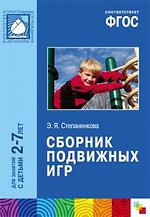 При составлении плана учебной нагрузки учитывались следующие положения: 
— максимально допустимое количество занятий в неделю и их длительность регламентируются возрастными психофизиологическими особенностями детей в соответствии с СаНПиН 2.4.1.3049-13. 
— структура организованных форм обучения дошкольного образовательного учреждения каждой возрастной группы определяет максимальную нагрузку на детей в организованных формах обучения и определяет то минимальное содержание, которое педагог реализует именно в этих формах работы с детьми, по конкретным занятиям, с учетом индивидуальных особенностей детей.Язык образования — образовательная деятельность осуществляется на государственном языке Российской Федерации — русском языке.